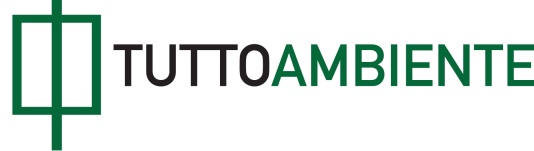 D.M. 29 dicembre 2016, n. 266Regolamento recante i criteri operativi e le procedure autorizzative semplificate per il compostaggio di comunità di rifiuti organici ai sensi dell'articolo 180, comma 1-octies, del decreto legislativo 3 aprile 2006, n. 152, così come introdotto dall'articolo 38 della legge 28 dicembre 2015, n. 221. (GU Serie Generale n. 45 del 23 febbraio 2017)-----------------------------------------------------------------------In vigore dal: 10/3/2017Art. 1 Finalità, ambito di applicazione ed esclusioni  1. Il presente decreto stabilisce i criteri operativi e le procedure autorizzative semplificate per l'attività di compostaggio di comunità di quantità non superiori a 130 tonnellate annue, di cui all'articolo 183, comma 1, lettera qq-bis, del decreto legislativo 3 aprile 2006, n. 152, nel rispetto della tutela dell'ambiente e della salute umana.  2. Salvo quanto disposto dall'articolo 10, il presente decreto si applica alle attività di compostaggio di comunità intraprese da un organismo collettivo al fine dell'utilizzo del compost prodotto da parte delle utenze conferenti.  3. Le disposizioni del presente decreto non si applicano alle attività di compostaggio di comunità con capacità di trattamento complessiva superiore a 130 tonnellate annue, per le quali si applicano le disposizioni di cui agli articoli 208 e 214 del decreto legislativo 3 aprile 2006, n. 152. 4. Le disposizioni del presente decreto non si applicano agli impianti di compostaggio aerobico di rifiuti biodegradabili di cui all'articolo 214, comma 7-bis, del decreto legislativo 3 aprile 2006, n. 152.     Art. 2 Definizioni  1. Ai fini del presente decreto si applicano le definizioni di cui alla parte quarta del decreto legislativo 3 aprile 2006, n. 152, nonché le seguenti:  a) apparecchiatura: struttura idonea all'attività di compostaggio di comunità di cui all'articolo 183, comma 1, lettera qq-bis), del decreto legislativo 3 aprile 2006, n. 152, finalizzata alla produzione di compost mediante decomposizione aerobica in cui l'aerazione avviene in modo naturale (compostiera statica) o indotto (compostiera elettromeccanica). L'apparecchiatura è classificata in funzione della capacità di trattamento in taglie piccola (T1), media (T2) e grande (T3) secondo la tabella di cui all'allegato 5;  b) compostaggio: processo aerobico di degradazione, stabilizzazione e umificazione della sostanza organica per la produzione di compost;  c) compost: miscela di sostanze umificate derivanti dalla degradazione biologica aerobica di rifiuti organici non destinata alla vendita e che rispetta le caratteristiche di cui all'articolo 6;  d) utenza: soggetto iscritto al ruolo della tassa rifiuti di cui all'articolo 1, comma 641, della legge 27 dicembre 2013, n. 147;  e) organismo collettivo: due o più utenze domestiche o non domestiche costituite in condominio, associazione, consorzio o società, ovvero in altre forme associative di diritto privato che intendono intraprendere un'attività di compostaggio;  f) utenze conferenti: utenze domestiche e non domestiche, associate ad un unico organismo collettivo, e ammesse al conferimento dei propri rifiuti organici prodotti nell'apparecchiatura e all'utilizzo del compost prodotto;  g) conduttore: soggetto incaricato della conduzione dell'apparecchiatura;  h) responsabile: legale rappresentante dell'organismo collettivo;  i) strutturante: materiale ligneo-cellulosico di granulometria adeguata alle caratteristiche dell'apparecchiatura, impiegato con la funzione di ottimizzare il processo di compostaggio;  l) piano di utilizzo: documento, approvato dall'organismo collettivo, recante le modalità di utilizzo del compost ottenuto dall'attività di compostaggio di comunità. Art. 3 Procedura semplificata  1. L'attività di compostaggio di comunità è intrapresa dall'organismo collettivo previo invio di una segnalazione certificata di inizio attività ai sensi dell'articolo 19 della legge 7 agosto 1990, n. 241 al comune territorialmente competente, che ne dà comunicazione all'azienda affidataria del servizio di gestione dei rifiuti urbani.  2. La segnalazione di cui al comma 1, firmata dal responsabile, è inviata, tramite raccomandata con avviso di ricevimento, ovvero con una delle modalità di cui all'articolo 65 del decreto legislativo 7 marzo 2005, n. 82. Detta segnalazione è redatta nel formato di cui all'allegato 1 e alla stessa deve essere allegata la documentazione ivi elencata.  3. La segnalazione di cui al comma 1 contiene il regolamento sull'organizzazione dell'attività di compostaggio, adottato dall'organismo collettivo, vincolante per le utenze conferenti. I contenuti minimi del suddetto regolamento sono indicati nell'allegato 2.  4. Le eventuali variazioni in corso di esercizio dell'attività di compostaggio di comunità sono trasmesse al soggetto di cui al comma 1 con le modalità di cui al comma 2. Art. 4 Gestione dell'attività di compostaggio di comunità  1. I materiali e i rifiuti ammissibili nelle apparecchiature sono elencati nell'allegato 3.  2. L'attività di compostaggio di comunità è esercitata secondo le modalità operative indicate nell'allegato 4, parte A, e rispetta i parametri di cui all'allegato 4, parte B. Art. 5 Condizioni di installazione e requisiti dell'apparecchiatura  1. L'organismo collettivo utilizza, nel rispetto dei limiti di capacità di cui all'articolo 1, comma 1, una o più apparecchiature nella propria disponibilità giuridica.  2. L'apparecchiatura è ubicata in aree nella disponibilità giuridica dell'organismo collettivo.  3. L'apparecchiatura è ubicata nelle immediate vicinanze delle utenze conferenti o al massimo entro un chilometro di distanza dalle stesse e il conferimento del rifiuto organico all'attività di compostaggio di comunità deve essere effettuato autonomamente dalle utenze conferenti.  4. Le apparecchiature di tipo elettromeccanico sono idonee alla produzione di ammendante compostato misto e ammendante compostato verde, ai sensi del decreto legislativo 29 aprile 2010, n. 75, in materia di fertilizzanti.  5. Le apparecchiature di taglia grande (T3) sono dotate di sonde per la misurazione della temperatura poste all'interno della massa in lavorazione. I dati rilevati dalle medesime sono raccolti con frequenza almeno giornaliera e resi disponibili per i soggetti di cui all'articolo 3, comma 1, nelle modalità da essi indicate.  6. Alla cessazione dell'attività di compostaggio di comunità, l'apparecchiatura è disinstallata e smaltita nel rispetto delle disposizioni di legge. Art. 6 Caratteristiche e utilizzo del compost prodotto  1. Il compost in uscita dal processo di compostaggio rispetta i parametri dell'allegato 6.  2. Qualora utilizzato su suoli agricoli destinati alla produzione e vendita di prodotti per uso umano o animale, il compost prodotto è conforme alle caratteristiche dell'ammendante compostato misto e dell'ammendante compostato verde, ai sensi del decreto legislativo 29 aprile 2010, n. 75, in materia di fertilizzanti.  3. Il compost prodotto è impiegato, secondo il piano di utilizzo, in terreni a disposizione delle utenze conferenti anche se non localizzati in prossimità dell'ubicazione dell'apparecchiatura, nonché per la concimazione di piante e fiori delle medesime utenze.  4. Il compost che non rispetta le caratteristiche di cui all'allegato 6 e non è impiegato secondo quanto stabilito nel piano di utilizzo è da considerarsi rifiuto urbano e non è computabile per le finalità di cui all'articolo 8, comma 1. Art. 7 Conduttore dell'apparecchiatura  1. Il conduttore è individuato dall'organismo collettivo. In caso di dimissioni o impedimenti le funzioni del conduttore sono svolte dal responsabile per un periodo non superiore a un mese. Entro lo stesso termine l'organismo collettivo individua un altro conduttore.  2. La nomina del conduttore e l'accettazione dell'incarico risultano da atto scritto comunicato al soggetto di cui all'articolo 3 e con le modalità ivi specificate.  3. Il conduttore di apparecchiature di taglia media (T2) e grande (T3), prima dell'inizio dello svolgimento dei propri compiti, partecipa ad un corso di formazione della durata di almeno 8 ore, i cui contenuti minimi sono i seguenti:  a) definizioni e tipologie dei rifiuti organici;  b) tecniche e tecnologie del compostaggio;  c) uso e funzionamento delle compostiere di tipo statico ed elettromeccanico;  d) uso in agricoltura e florovivaistica del compost.  4. Il corso può essere erogato dall'impresa che fornisce l'apparecchiatura ovvero da enti o istituti competenti nel settore. Al termine del corso è rilasciato apposito attestato.  5. Il conduttore assicura il corretto funzionamento dell'apparecchiatura secondo le disposizioni di cui agli articoli 4, 5 e 6 e garantisce il corretto esercizio dell'attività di compostaggio nel rispetto del regolamento di cui all'allegato 2.  6. Il conduttore, per le apparecchiature di taglia media (T2) e grande (T3), conserva in un apposito registro, anche elettronico, i dati relativi ai quantitativi dei rifiuti conferiti nell'apparecchiatura, del compost e degli scarti prodotti e del compost che non rispetta le caratteristiche di cui all'articolo 6, comma 1, per le finalità di cui all'articolo 8, comma 1. Art. 8 Contributo agli obiettivi di gestione del rifiuto  1. Ai fini della riduzione della tassa rifiuti di cui all'articolo 180, comma 1-septies, del decreto legislativo 3 aprile 2006, n. 152, e dell'eventuale computo del compostaggio di comunità nella percentuale di raccolta differenziata da parte dei comuni, il responsabile dell'apparecchiatura comunica entro il 31 gennaio di ogni anno, ai sensi dell'articolo 47 del decreto del Presidente della Repubblica 28 dicembre 2000, n. 445, al comune territorialmente competente, nelle modalità definite dal medesimo, le quantità in peso, relative all'anno solare precedente:  a) dei rifiuti conferiti;  b) del compost prodotto;  c) degli scarti;  d) del compost che non rispetta le caratteristiche di cui all'articolo 6.  2. Per le apparecchiature di taglia piccola (T1) e per le attività di compostaggio di comunità con quantità complessiva di rifiuti annui conferiti inferiori a una tonnellata, la dichiarazione di cui al comma 1 è effettuata sulla base di una stima ottenuta moltiplicando il numero dei componenti delle utenze conferenti per la quota media di rifiuto organico presente nel rifiuto urbano.  3. Ai fini della dichiarazione di cui al comma 1, in assenza di dati puntuali delle amministrazioni locali relativi alla produzione pro-capite di frazione organica, il valore di frazione organica è considerato pari a 120 kg/abitante anno.  4. I comuni calcolano i dati aggregati relativi alle informazioni di cui al comma 1 e li comunicano all'Istituto superiore per la protezione e la ricerca ambientale (ISPRA) entro il 30 aprile di ogni anno, nelle modalità definite dal medesimo, ai fini del calcolo delle percentuali di riciclaggio dei rifiuti urbani di cui all'articolo 181, comma 1, lettera a) del decreto legislativo 3 aprile 2006, n. 152.  5. I comuni mettono a disposizione i dati di cui al comma 1 al Ministero dell'ambiente e della tutela del territorio e del mare su richiesta del medesimo.  6. Il comune invia alla regione o alla provincia autonoma territorialmente competente, entro il 31 gennaio di ogni anno, il numero complessivo di apparecchiature in esercizio e la capacità complessiva di trattamento ai fini delle valutazioni utili alla predisposizione della pianificazione di settore.  7. Il responsabile dell'apparecchiatura comunica, entro il 31 dicembre di ogni anno, la cessazione dell'attività di compostaggio di comunità al soggetto di cui all'articolo 3 con le modalità ivi specificate. Art. 9 Controlli  1. Le attività di controllo di compostaggio di comunità sono esercitate ai sensi dell'articolo 197 del decreto legislativo 3 aprile 2006, n. 152, e dai comuni nell'ambito del regolamento di gestione dei rifiuti, ai sensi dell'articolo 198, comma 2, del medesimo decreto e del regolamento della tassa sui rifiuti ai sensi dell'articolo 52 del decreto legislativo 15 dicembre 1997, n. 446.L'esito dei controlli svolti ai sensi dell'articolo 197 del decreto legislativo 3 aprile 2006, n. 152, è comunicato al comune.  2. Se dalle ispezioni di cui al comma 1 risulta accertata la violazione delle disposizioni di cui al presente decreto il comune impartisce le opportune prescrizioni.  3. Il responsabile, anche su segnalazione del conduttore, può diffidare l'utente che non rispetta il regolamento di cui all'allegato 2. Qualora l'utente non si adegui, il responsabile comunica al comune lo stralcio dell'utenza dall'elenco delle utenze conferenti di cui all'allegato 1 e 1B.  4. Il comune trasmette entro il 31 maggio di ogni anno gli esiti delle ispezioni al Ministero dell'ambiente e della tutela del territorio e del mare. Art. 10 Attività di compostaggio di quantità di rifiuti inferiori a 1 tonnellata  1. Le utenze che intraprendono le attività di compostaggio di comunità con quantità complessiva di rifiuti annui conferiti inferiori a una tonnellata utilizzano per l'invio della segnalazione certificata di inizio attività di cui all'articolo 3, comma 1, il modulo di cui all'allegato 1B.  2. Il compost prodotto dall'attività di cui al comma 1 non è utilizzato su terreni agricoli destinati alla produzione e vendita di prodotti per uso umano o animale.  3. Alle attività di compostaggio di comunità di cui al comma 1 non si applicano le disposizioni di cui all'articolo 7.  4. Per le attività di compostaggio di comunità di cui al comma 1 le dichiarazioni di cui all'articolo 8, commi 1 e 7, sono effettuate dalle singole utenze conferenti in modo congiunto secondo le disposizioni di cui all'articolo 8, comma 2.  Il presente decreto, munito del sigillo dello Stato, sarà inserito nella Raccolta ufficiale degli atti normativi della Repubblica italiana. È fatto obbligo a chiunque spetti di osservarlo e di farlo osservare. Allegato 1   Parte di provvedimento in formato graficoAllegato 1B   Parte di provvedimento in formato grafico Allegato 2   Parte di provvedimento in formato grafico Allegato 3   Parte di provvedimento in formato grafico Allegato 4   Parte di provvedimento in formato grafico  Allegato 5   Parte di provvedimento in formato graficoAllegato 6   Parte di provvedimento in formato graficohttp://www.tuttoambiente.it/